     Friday 24th April 2015			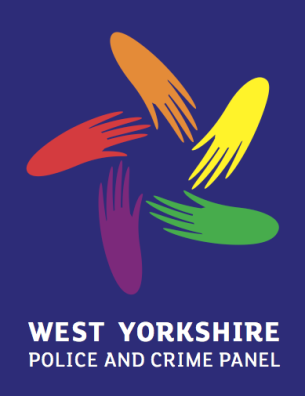 Complaints Received by the Panel1.	Summary Through the Police Reform and Social Responsibility Act 2011, the West Yorkshire Police and Crime Panel has a duty to record and look into complaints made against the Police and Crime Commissioner (PCC) for West Yorkshire and any Deputy PCC.No new complaints have been recorded since the Panel met on the 6 March 2015.  At this time there is only one live complaint against the Police and Crime Commissioner.  The table outline provides the detail of this complaint along with the current status. 1.4	Members will recall from the last meeting that the Panel’s secretariat received a complaint and, with advice from the Service Director: Legal and Governance, decided to not record a complaint against the PCC.  Following an appeal against this decision made by the complainant, the Panel formed a Complaints Sub Panel of three members.  1.5	The Complaints Sub Panel met with the Service Director: Legal and Governance and a Police and Crime Panel Officer to consider the appeal on 18 March 2015.  The Complaints Sub Panel decided unanimously to not uphold the appeal.  The complainant has been informed.Further to the complaints that have been recorded and looked into, the Panel’s secretariat has also provided information to members of the public about the different routes available on matters with which they were dissatisfied but did not relate to the PCC. 2.	Recommendation2.1	That Members volunteer to form a Complaints Sub Panel to consider complaint 765962.ComplaintSubstance of ComplaintStatus765962That the PCC failed to conduct a proper investigation and failed to act in accordance with his own proceduresComplaint recorded and referred to the IPCC on 5 March 15.  Letter received from IPCC dated 8 April 15 stating that they will not be investigating the complaint and are returning it to Panel to deal with.  